A	引言1	本文件旨在提供落实第5号决定（2014年，釜山，修订版）附件2介绍的三十项减支增效措施的最新情况。2	2014-2015年和2016-2017年两个双年度的措施落实情况分别在C15/45、C16/45和C17/45号文件中向理事会做了汇报。这些措施的实施导致2014-2015年减支2,440万瑞郎，而且预计在2016-2017双年度将进一步减支1,700万瑞郎。3	理事会2017年会议要求以表格的形式反映减支增效措施的落实情况。4	第3至第7页上的表1按要求介绍了附件2每项下的减支额，同时亦列出经理事会2017年会议批准的2018-2019双年度所采取的（主要通过自愿离职计划和5%的职位空缺率实现的）各种增效减支措施将实现的额外减支1,330万瑞郎。尽管表格仅显示了重大减支项目，但实际上大部分项目均实现了减支。5	这些双年度减支的实现不一定是对之前双年度数额的净减。有些是对各局/各部最初提交内容的削减，另一些则与所述阶段相关，可能并非是反复发生的。大部分减支因下阶段成本的增长而抵消。6	现行第5号决定的附件2提供了三十项减支措施清单。所有措施均基本得到落实，因而很难在这些措施方面再实现进一步减支。7	可能只有通过进一步集中财务和行政管理工作（目前为止仅限于总秘书处）、整合重大活动和削减差旅才有实现进一步减支的可能。8	应确定新的创新型增效减支措施，以帮助平衡未来预算，同时为最佳使用国际电联的资产做出贡献。表1 – 增效减支措施______________理事会2018年会议
2018年4月17-27日，日内瓦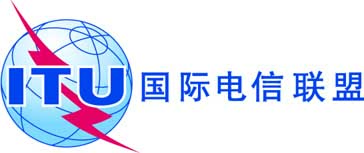 议项：ADM 1文件 C18/45-C议项：ADM 12018年2月8日议项：ADM 1原文：英文秘书长的报告增效减支措施概要为执行（2014年，釜山，修订版）第5号决定“责成秘书长和各局主任”第1段和第2段的规定：“1	每年向理事会提交与本决定附件2每项支出相关的概要报告，并提出在各个领域削减支出将采取的适当措施；2	尽一切努力通过培育一种增效节约的文化来实现减支，并在上述提交理事会的报告中纳入已获批准的总体预算内实现的节约，”本文件提供落实第5号决定（2014年，釜山，修订版）附件2介绍的减支增效措施的最新情况。需采取的行动请理事会首肯本报告。______________参考文件第5号决定（2014年，釜山，修订版）（单位：千瑞郎）（单位：千瑞郎）（单位：千瑞郎）（单位：千瑞郎）增效减支措施（PP14第5号决定 – 附件2）增效减支措施（PP14第5号决定 – 附件2）2014-2015年2016-2017年2018-2019年合计1确定并消除重复工作（以及职能、活动、讲习班和研讨会的重叠），集中财务和行政管理工作，以避免工作低效并从专业化团队中获益。1,5291,9263,4552通过一个集中的跨部门任务组或部门来协调统一所有研讨会和讲习班，以避免议题的重复，优化管理、后勤、协调和秘书处的支撑工作，同时受益于各部门之间形成的合力以及对所涉议题统筹兼顾。2052053使区域代表处充分参与到研讨会/讲习班/会议/大会的规划和组织工作中 – 包括在日内瓦以外地区举办这些会议的筹备会议，从而不仅受益于本地专业技术和本地联系网络，还节约差旅费用。4最大限度地与区域性组织进行协调，以期同时同地组织
活动/会议/大会，分担支出并最大限度地减少参与费用。30305通过自然减员、重新调配职员和对（特别是总秘书处和三个局的非敏感科室）空缺职位级别的重新审查及可能削减的方式实现节省，以提高生产力、提高效率和效能。12,01210,51811,28933,8196在开展新活动或额外活动时，优先考虑人员重新调配。招聘新职员应为最后方案，同时顾及性别平衡和地域分配原则。1,2593561,615（单位：千瑞郎）（单位：千瑞郎）（单位：千瑞郎）（单位：千瑞郎）增效减支措施（PP14第5号决定 – 附件2）2014-2015年2016-2017年2018-2019年合计7只有在现有职员无法提供相关技能或经验、而且经高级管理层书面确认所涉需求后才可使用咨询顾问。402673078完善能力建设政策，使（包括区域代表处职员在内的）职员具备熟练开展跨部门工作的能力，以提高职员流动性和灵活性，有利于将其重新调配至新活动或额外活动中。30309国际电联总秘书处和三个部门应通过举办无纸化活动/会议/大会减少大会和会议的文件制作成本，并推动将ICT作为一种可行且最可持续的纸张替代方法。1,8342351,7653,83410将国际电联宣传/非盈利性出版物的打印与分发降低到最低的绝对必要水平。30953884711落实将国际电联建成一个完全无纸化组织的举措，例如仅在网上提供部门报告，采用数字签名、数字媒体、数字广告和宣传等。60060012在不妨碍实现第154号决议（2014年，釜山，修订版）目标的前提下，考虑在研究组会议和出版物的语文使用（笔译和口译）方面节约开支。34014748713评估并使用可降低笔译成本的替代性笔译程序，同时保持或提高目前笔译质量以及电信/ICT术语的准确性。2,8202,820（单位：千瑞郎）（单位：千瑞郎）（单位：千瑞郎）（单位：千瑞郎）增效减支措施（PP14第5号决定 – 附件2）2014-2015年2016-2017年2018-2019年合计14通过重新调配现有资源内负责信息社会世界峰会（WSIS）活动的人员并酌情通过成本回收和自愿捐款来落实这些活动。15审议研究组的会议次数及其会期，以减少其费用和其它相关组的费用。16评估国际电联研究组设立的区域组，以避免重复和重叠。17将各顾问组配备同传会议的天数限制为每年最多三天。17617618在可能的情况下减少理事会工作组面对面会议的次数并缩短会期。19通过合并将理事会工作组的数量减至必要的绝对最低限度，而且如其活动领域没有进展则终止其活动。20定期评估战略目标、部门目标和输出成果的实现程度，以便在必要时通过重新分配预算来提高效率。21对于新活动或那些具有更多财务影响的活动，须进行“附加值”评估，以论证拟议活动与目前和/或类似活动的区别，避免重复工作。（单位：千瑞郎）（单位：千瑞郎）（单位：千瑞郎）（单位：千瑞郎）增效减支措施（PP14第5号决定 – 附件2）2014-2015年2016-2017年2018-2019年合计22慎重考虑区域性举措的规模、地点及其资源分配；输出成果和给成员的援助；在区域层面和在总部的区域代表处方面的资源；以及那些源自世界电信发展大会成果和《迪拜行动计划》并直接由部门预算资助的行动的资源。5721,1001,67223通过制定和实施标准，减少差旅费用。标准应考虑并旨在最大限度地减少公务差旅，提高乘坐公务舱所需的最低小时数，将提前通知天数提高至30天，尽可能减少额外每日生活津贴（DSA），优先考虑从区域代表处和地区办事处派遣职员，还通过由一方代表多方出席会议来限制出差时间，实现总秘书处和三个局各部/处出差人数合理化。1,4729202,39224减少和/或避免派人出席提供网播和现场字幕的会议，包括在此类会议上利用远程方式介绍文件和文稿。25完善并确定内部电子工作方法的优先顺序，以减少区域代表处与日内瓦之间的往来差旅。26根据《公约》第145款，需要探索出一套完整的电子工作方法，以便能够在未来减少无线电规则委员会会议的费用、次数并缩短会期，如，将一个日历年的会议次数由四次减至三次。237237（单位：千瑞郎）（单位：千瑞郎）（单位：千瑞郎）（单位：千瑞郎）增效减支措施（PP14第5号决定 – 附件2）2014-2015年2016-2017年2018-2019年合计27引入激励计划，如增效税（efficiency tax）、创新基金及其它方法，以提出可提高国际电联效率的创新型跨部门工作手段。28在最大可能的范围内终止国际电联与成员国之间的传真和传统邮件通信方式，以现代电子通信方法取而代之。 101029呼吁成员国将有待世界无线电通信大会（WRC）审议的问题数量减至必要最低程度。30理事会通过的任何附加措施。31国际电联管理层采取的其它措施。1,7872242502,261合计24,44717,04613,30454,797